Анимација у твом телефону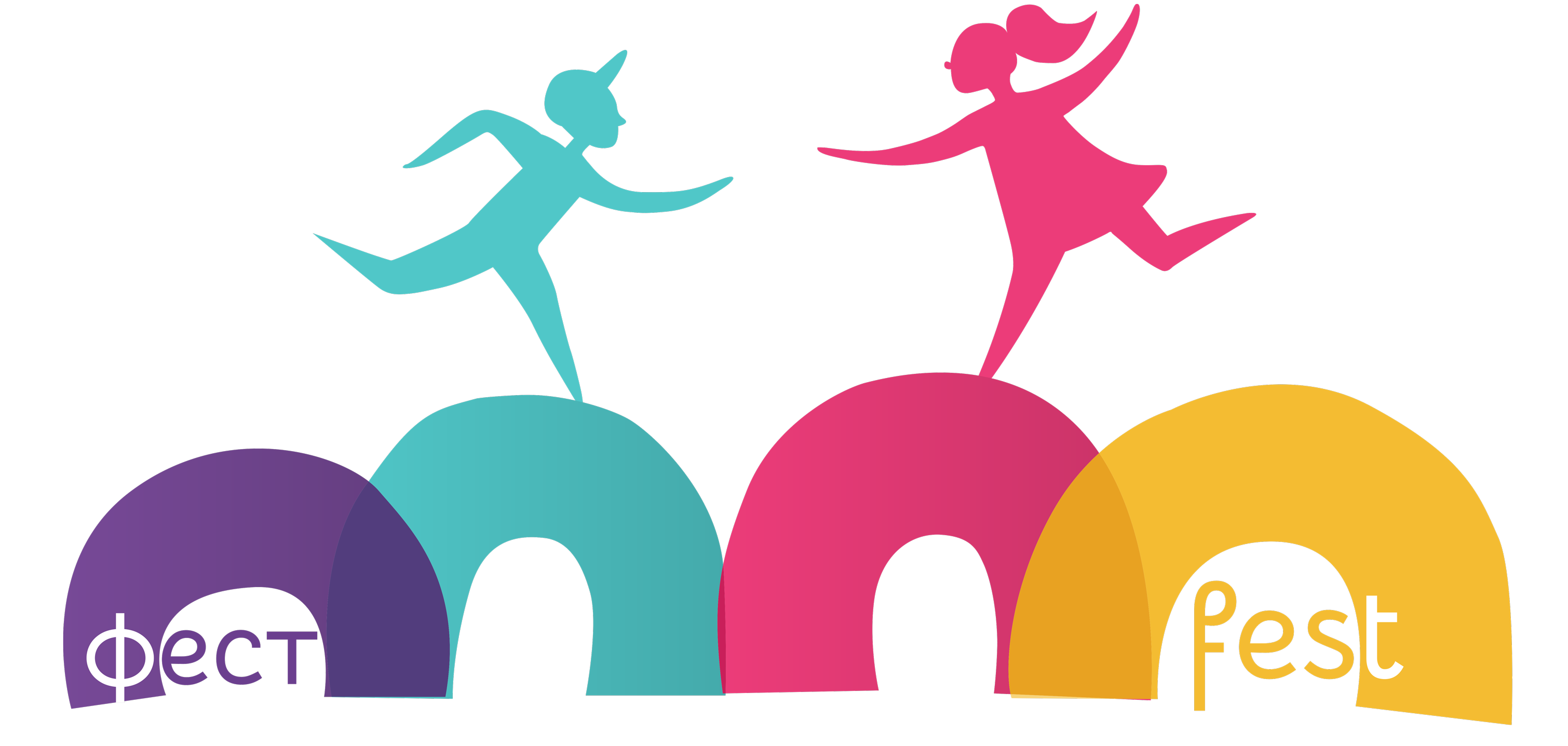 ПријаваI. ФИЛМII. КОНТАКТОригинални наслов филмаАутор(и)ТрајањеЗвукИме и презиме и година рођења подносиоца пријавеАдресаТелефонE-mailШкола, клуб, студио